OKRESNÉ RIADITEĽSTVO HASIČSKÉHO A ZÁCHRANNÉHO ZBORU V LIPTOVSKOM MIKULÁŠIPodtatranského 25/1910, 031 01 Liptovský Mikuláš     Viackrát do roka, no najmä v jarnom období niektorí vlastníci pozemkov často vypaľujú suchú trávu, či kroviny, čo škodí nielen okolitému prostrediu, ale poškodzuje aj zdravie a v mnohých prípadoch sa končí zásahom hasičov. Pri požiaroch vzniknutých v dôsledku vypaľovania porastov bylín, kríkov a stromov a v lesnom hospodárstve každoročne vznikajú značné škody.     V roku 2017 vzniklo v Slovenskej republike celkom 10 312 požiarov s priamou škodou 31 648 830,-€.  Uchránené boli hodnoty za 198 196 560,-€.  Usmrtených bolo 55 a zranených 224 osôb. V odvetví lesníctva bolo za rok 2017 evidovaných 162 požiarov s priamou škodou 410 330,- €, pri ktorých nebola usmrtená žiadna osoba a jedna osoba bola zranená.      Na území Žilinského kraja vzniklo v roku 2017 celkom 1 107 požiarov, ktoré spôsobili priame škody vo výške 4 737 685,-€. Pri požiaroch bolo usmrtených 9 osôb a zranených bolo 44 osôb.        V lesoch Žilinského kraja vzniklo v roku 2017 celkom 43 požiarov s priamou škodou 
68 465,-€. Najviac požiarov bolo v marci a máji (po 8), ale zvýšený počet požiarov sa vyskytoval aj v mesiacoch jún (7), júl (5). Najčastejšou príčinou pri lesných požiaroch bolo spaľovanie odpadu a odpadkov (17 požiarov). V Žilinskom kraji nebola pri požiaroch v lesoch v roku 2017 usmrtená a zranená ani jedna osoba.     Zo štatistických ukazovateľov vyplýva, že situácia ohľadom ochrany lesov pred požiarmi v nadväznosti na počty požiaroch v lesoch sa oproti minulému roku mierne zlepšila. Počet požiarov v lesoch klesol o 15, avšak priama škoda spôsobená požiarmi v porovnaní s predchádzajúcim rokom stúpla o 1 425,-€.     Na dôsledné zabezpečenie ochrany lesov pred požiarmi je potrebné zo strany obce realizovať najmä tieto opatrenia:preveriť aktuálnosť dokumentácie ochrany pred požiarmi obce v súlade so skutkovým stavom (v požiarnom poriadku obce najmä prehľad zdrojov vody na hasenie požiarov), ako aj preveriť činnosť ohlasovní požiarov v obci;prerokovať v orgánoch obce úlohy vyplývajúce zo zabezpečenia ochrany lesov pred požiarmi v  súlade so všeobecne záväznými právnymi predpismi;vykonať preventívne protipožiarne kontroly podľa § 23 zákona u vlastníkov lesných pozemkov, v ktorých nie je vykonávaný štátny požiarny dozor (zamerať sa najmä na dodržiavanie povinností  podľa § 6b) zákona č. 314/2001 Z. z. o ochrane pred požiarmi v znení neskorších predpisov);preveriť akcieschopnosť dobrovoľného hasičského zboru obce (ďalej DHZO), ako aj hasičskej techniky a vecných prostriedkov na vykonávanie zásahovej činnosti podľa § 6 vyhlášky MV SR č.611/2006 Z. z. o  hasičských jednotkách;Odporúčame:1. zabezpečiť zvýšenú akcieschopnosť DHZO (t. j. aby bol vždy možný okamžitý výjazd DHZO s dostatočným početným stavom členov a potrebnou techniku a s dostatočným vecnými prostriedkami v stanovenom časovom limite). V prípade potreby a podľa uváženia v najkritickejších obdobiach možnosti vzniku požiarov;2. zabezpečiť efektívnu a dôslednú preventívno-výchovnú a propagačnú činnosť zameranú na ochranu lesov pred požiarmi; spolupracovať pri plnení tejto úlohy s orgánmi miestnej štátnej správy, Dobrovoľnou požiarnou ochranou Slovenskej republiky, ako aj s ďalšími záujmovými združeniami zameranými na ochranu prírody. Propagáciu tejto akcie urobiť prostredníctvom obecných rozhlasov odvysielaním relácie a zverejnením výzvy k ochrane lesov na informačných úradných tabuliach v obci. Upozorniť občanov na zákaz vypaľovania trávnatých porastov a zakladania ohňov na miestach, kde by sa mohol rozšíriť;3. v čase zvýšeného nebezpečenstva vzniku požiarov a v čase dlhotrvajúceho sucha je potrebné reláciu „Ochrane lesov pred požiarmi v roku 2018" odvysielať 1 x týždenne;4.  v prípade zistenia preukázateľných porušení povinností a zákazov uložených fyzickým osobám (vypaľovanie porastov a zakladanie ohňa na miestach, kde môže dôjsť k jeho rozšíreniu) zvážiť  podanie podnetu na Okresné riaditeľstvo HaZZ v Liptovskom Mikuláši, ktoré je príslušné prejednávať priestupky na úseku ochrany pred požiarmi.       Ďakujeme Vám za zodpovedný prístup k realizácii týchto úloh a veríme, že sa nám spoločne aj takýmto spôsobom podarí uchrániť čo najviac z nášho lesného bohatstva pred ničivými požiarmi.PrílohaRozhlasové relácia                                                                                 pplk. PhDr. Eva Krajčiová                                                                riaditeľkaRozhlasová relácia k "Ochrane lesov pred požiarmi – vypaľovanie trávnatých porastov " Vážení občania,     Z celkového počtu požiarov predstavujú požiare v prírodnom prostredí podstatnú časť. V minulom roku zaznamenali hasiči 7326 takýchto prípadov, čo je v porovnaní s vlaňajším rokom viac o 1 782 prípadov, t.j. nárast o 32 %. Pri týchto požiaroch bolo 7 osôb usmrtených a 30 zranených. Najpočetnejšiu skupinu tvoria požiare trávnatých porastov a úhorov. V dôsledku vypaľovania trávy a suchých porastov vzniklo v minulom roku 1 861 požiarov. Oproti roku 2016 sa táto štatistika navýšila o 844 požiarov. Vypaľovanie suchej trávy, suchých porastov, bylín a kríkov neprospieva ekosystémom. Poškodzuje sa štruktúra povrchovej vrstvy pôdy, jej odkrytím sa zvyšuje erózna ohrozenosť a zem rýchlejšie vysychá. Vypaľovanie trávy napomáha rozširovaniu odolnejších agresívnych druhov rastlín, spaľujú sa vývojové štádiá mnohých drobných živočíchov čo negatívne ovplyvňuje potravinovú základňu vyšších živočíchov. Plošným vypaľovaním môže dôjsť k likvidácii celých populácií menej mobilných druhov.      Pre právnické osoby, fyzické osoby-podnikateľov a aj pre fyzické osoby je jednoznačne zakázané vypaľovanie porastov bylín, kríkov a stromov zákonom č.  314/2001 Z. z. o ochrane pred požiarmi v znení neskorších predpisov. Nedodržania ustanovení tohto zákona sa považuje za priestupok na úseku ochrany pred požiarmi, za ktorý môže byť občanovi uložená pokuta až do výšky 331,-€. Ak  by sa však takéhoto porušenia dopustila právnická osoba alebo fyzická osoba – podnikateľ, pokuta sa môže vyšplhať až do výšky 16 596 eur.     Okresné riaditeľstvo Hasičského a záchranného zboru v Liptovskom Mikuláši a Územný výbor Dobrovoľnej požiarnej ochrany Liptovský Mikuláš Vás preto, aj vzhľadom na nepriaznivé štatistiky usmrtených a zranených osôb, varujú pred takýmto konaním.  Rozhlasová relácia k " Ochrane lesov pred požiarmi v roku 2018 " Vážení občania,     V lesoch Žilinského kraja vzniklo v roku 2017 celkom 43 požiarov s priamou škodou 
68 465,-€. Najviac požiarov bolo v marci a máji (po 8), ale zvýšený počet požiarov sa vyskytoval aj v mesiacoch jún (7), júl (5). Najčastejšou príčinou pri lesných požiaroch bolo spaľovanie odpadu a odpadkov (17 požiarov).      Veľký počet požiarov sa z roka na rok zaznamenáva najmä v suchom jarnom období na pastvinách, poľnohospodárskych plochách a lesných porastoch.  V tomto období vznikajú požiare suchých trávnych porastov, ktoré sa často rozšíria až na lesné porasty. Príčinou ich vzniku je vypaľovanie tráv, zakladanie ohňov v prírode, odhodené ohorky cigariet, iskry z brzdných systémov železničných vozňov a v neposlednom rade hra maloletých detí s otvoreným ohňom. Lesné požiare sú z hľadiska zásahu veľmi komplikované z dôvodu zlého prístupu hasičskej techniky k požiarisku v horskom teréne a vyžadujú si značný počet zasahujúcich hasičov a techniky, čím vznikajú obrovské náklady na hasenie. Obnovenie funkcie lesných porastov zničených požiarom môže trvať i niekoľko rokov.S cieľom predísť vzniku požiarov v lesoch upozorňujeme na:dodržovanie zásad protipožiarnej bezpečnosti pri činnostiach so zvýšeným nebezpečenstvom vzniku požiaru alebo v čase zvýšeného nebezpečenstva vzniku požiaru zákaz fajčiť a používať otvorený oheň na miestach so zvýšeným nebezpečenstvom vzniku požiaru zákaz vypaľovať porasty a zakladať oheň na miestach, kde by sa mohol rozšíriť poskytnutie osobnej a vecnej pomoci v prípade vzniku požiaru     Za porušenie týchto zásad a povinností umožňuje zákon č. 314/2001 Z. z. o ochrane pred požiarmi v znení neskorších predpisov uloženie pokuty fyzickej osobe do 331 eur. Ak by sa však takéhoto porušenia dopustila právnická osoba alebo fyzická osoba – podnikateľ, pokuta môže dosiahnuť výšku 16 596 eur.     Ďakujeme vám, že svojím zodpovedným konaním, budete chrániť jedno z našich najväčších bohatstiev – naše lesy. Obce a mesta okresu Liptovský MikulášObce a mesta okresu Liptovský MikulášObce a mesta okresu Liptovský MikulášVáš list číslo         /zo dňaNaše čísloNaše čísloNaše čísloVybavujeLiptovský MikulášLiptovský MikulášLiptovský MikulášORHZ–LM1-233-004/2018ORHZ–LM1-233-004/2018ORHZ–LM1-233-004/2018mjr. Ing. Ladislav Juráš29.03. 201829.03. 201829.03. 2018VecVecVecVecVecVecVecVecOchrana lesov pred požiarmi v roku 2018– u p o z o r n e n i e__________________________________Ochrana lesov pred požiarmi v roku 2018– u p o z o r n e n i e__________________________________Ochrana lesov pred požiarmi v roku 2018– u p o z o r n e n i e__________________________________Ochrana lesov pred požiarmi v roku 2018– u p o z o r n e n i e__________________________________Ochrana lesov pred požiarmi v roku 2018– u p o z o r n e n i e__________________________________Ochrana lesov pred požiarmi v roku 2018– u p o z o r n e n i e__________________________________Ochrana lesov pred požiarmi v roku 2018– u p o z o r n e n i e__________________________________Ochrana lesov pred požiarmi v roku 2018– u p o z o r n e n i e__________________________________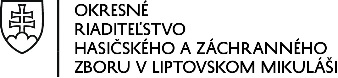 TelefónFaxE-mailInternetIČO+421/961 498 442 +421/961 498 449ladislav.juras@minv.skwww.hazz.sk00151866Rozdeľovník k číslu: ORHZ–LM1-233-004/2018